QUESTURA DI SIENA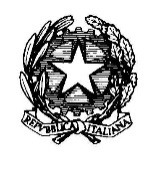 DATI ATTIVITA’ 2017 (tratta da dati singoli uffici)2017noteSERVIZI O.P. ORDINANZE EMANATE1506PERSONALE FF.OO. IMPEGNATO5500SERVIZI STRAORDINARI 129Di cui 89 di servizio straordinari di controllo del territorio - di cui di specialità47POSTI DI BLOCCO8CHIAMATE AL 11322.530INTERVENTI EFFETTUATI2.669 - soccorso439- liti in famiglia160- furti/rapine328- danneggiamenti47- liti in strada/risse60PERSONE IDENTIFICATE39.495AUTOMEZZI CONTROLLATI22.082TRENI SCORTATI247PATTUG. LINEE FERROV.84ARRESTATI38DENUNCIATI 500VERBALI INFRAZIONI C.D.S.4.133STUPEFACENTI SEQUESTRATIGr1.209,777Tipo: marijuana gr.410,767           Hashish gr, 512,41           Cocaina gr. 276,4           MDMA gr.12AVVISI ORALI33SORVEGLIANZE SPECIALI //FOGLI DI VIA OBBLIGATORI123DASPO6AMMONIMENTI1PERSONE FOTOSEGNALATE3.009Di cui 2.288 Bossi Fini e 721 OrdinariSOPRALLUOGHI 46Di Cui 7 PositiviRILIEVI6LICENZE USO CACCIA2.015Di cui 802 dei CommissariatiDECRETI REVOCA/RIFIUTO PORTI D’ARMA73PASSAPORTI RILASCIATI7.300CONTROLLI AMMINISTRATIVI86VIOLAZIONI AMMINISTRATIVE101LICENZE RILASCIATE98PERMESSI SOGGIORNO11.818RIFIUTO/REVOCA PERMESSI SOGGIORNO215ESPULSIONI80ORDINI QUESTORE51ACCOMPAGNAMENTO FRONTIERA26DOMANDA PROTEZIONE INTERNAZIONALE498